Уважаемые родители! Предлагаем вам, совместно с ребенком, погрузиться в увлекательный  мир знаний, выполняя несложные задания и просматривая обучающие материалы.Обучение грамоте Тема: «Закрепление пройденного материала»1. Вначале выполнения заданий предложите ребенку провести артикуляционную гимнастику с помощью скороговорки (проговорить несколько раз в разных темпах):Мчится поезд скрежеща: же-че-ща, же-че-ща.Спросите у ребёнка, какие скороговорки он ещё знает. НЕ ЗАБЫВАЕМ ХВАЛИТЬ РЕБЁНКА!!!2. Предложите вспомнить алфавит.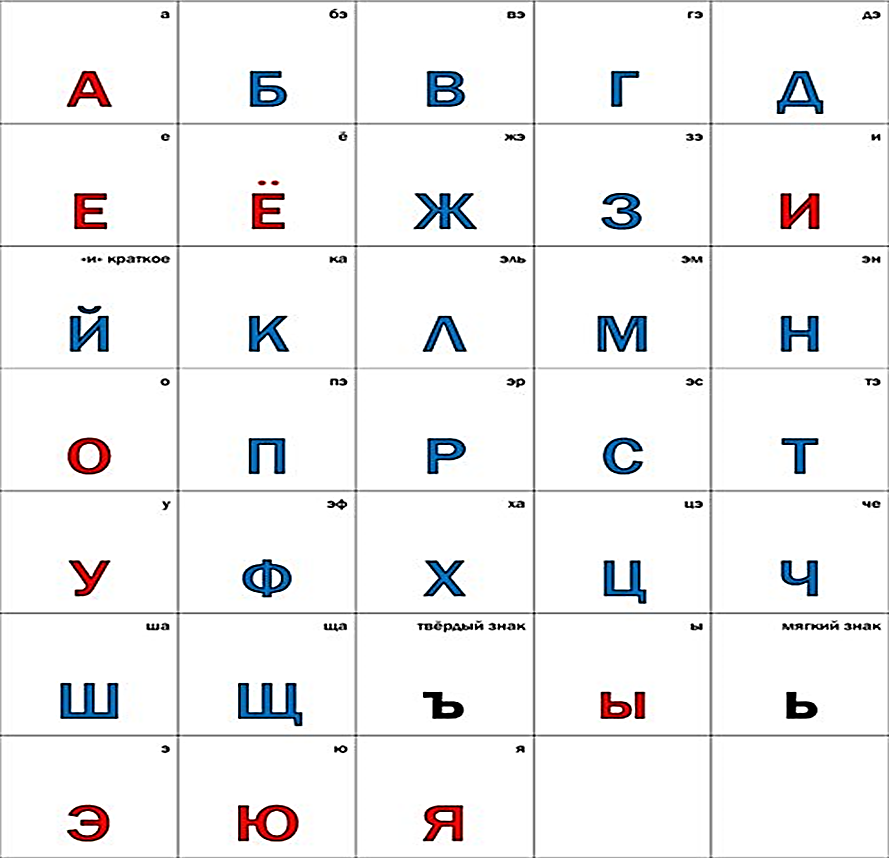  После того, как ребёнок назвал весь алфавит - задайте ему несколько вопросов: -Чем отличается звук от буквы? (звуки слышим, буквы пишем)-Какие 2 буквы не обозначают звука? (ъ, ь)-Каким цветом обозначаются твёрдые и мягкие согласные? (синим и зелёным)-Каким цветом обозначаются гласные? (красным)3. Теперь достаём магнитную или разрезную азбуку и пробуем с помощью их выложить трёхбуквенные слова:ШАР       СЫН         РАКЖАР        СЫР        ЛУКСОН        ДОМ        ПУХ4. Прочитайте слоги и составьте слова на тему "Домашние животные"Это будут- коровы, собаки, козы, лошади, лисы.5. Побеседуйте с ребёнком:- Какое слово лишнее? (лисы). Почему?- Вспомни загадки про этих животных. Можно ли самому придумать загадки про животных?- Какую пользу приносят домашние и дикие животные?Предложите ребёнку сделать звуковой анализ слова ЛИСА.-Сколько букв в слове?- Какие буквы гласные?- Какие согласные?- Сколько слогов в слове? Какой первый слог? Какой второй?- Назови ударный слог.6. Замечательно! Теперь проведём небольшую физминутку:Молодцы!7. Предложите ребёнку из разрезной или магнитной азбуки выложить слово которое обозначает его любимое домашнее животное, и по желанию нарисовать его.                                                    Успехов вам!С уважением, педагоги МБДОУ ДС «Чебурашка» г. ВолгодонскаКОБАКИЛОРОШАСОДИВЫЛИЗЫСЫ